细胞影像平台系列培训之相机专题线上讲座 疫情期间，为了更好地满足大家的实验设计及后期恰当的进行仪器选择，充分了解仪器的原理、应用范围及仪器使用中的注意事项。细胞影像平台将举办第七期线上培训云课堂之相机专题介绍，欢迎同学们报名参加。讲座内容：1、相机种类介绍。2、相机参数介绍。3、显微成像中相机的重要性。4、科研实验中如何选择合适的相机进行高效实验。5、线上答疑主讲人：Andor应用工程师  王坤  主持人：细胞影像平台  王文娟联系人：细胞影像平台 张彦丽讲座时间：2020年4月22日（周三）14:00-15:00截止报名时间：4月21日12:00讲座方式：线上培训-腾讯会议（4月21日下午通过邮件发送讲座链接）联系方式：yanlizhang12@mail.tsinghua.edu.cn  张老师报名方式：点击链接：http://imagingcorefacility.mikecrm.com/JRZ3JJe或扫描二维码：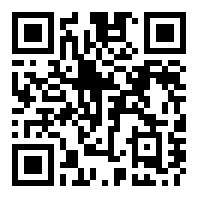  细胞影像平台蛋白质研究技术中心